January 2021 2015January 2021 2015January 2021 2015January 2021 2015January 2021 2015January 2021 2015January 2021 2015SundayMondayTuesdayWednesdayThursdayFridaySaturday1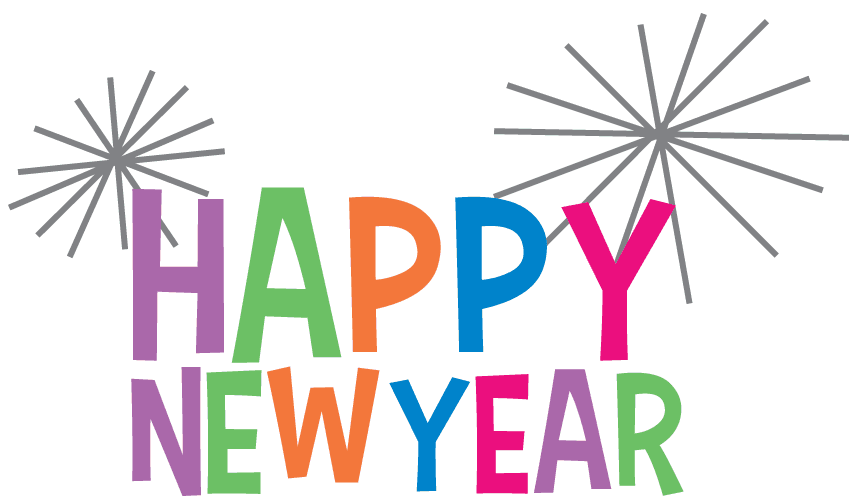 2345678910RESIGNS BEGIN11E-Board Meeting6:00pm1213Retiree's Meeting2:00pm141516RESIGNS END1718Union Meeting 6:30pm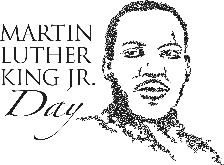 19202122232425262728293031